هوالعلیم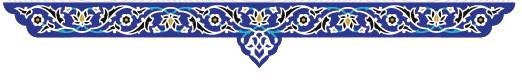 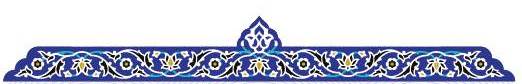 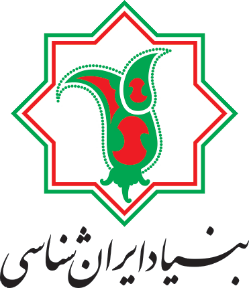 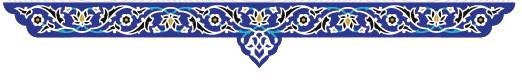 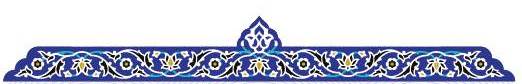 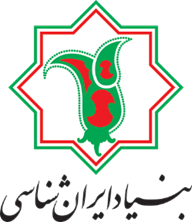 طرحنامة اجمالی پژوهش‏‏ ویژۀ پژوهشگران تکمیل اين کاربرگ تعهدی برای بنیاد ایران‌شناسی ایجاد نمی‌کند اما بنیاد خود را موظف به حفظ حقوق معنوي آن مي‌داند.معاونت پژوهشی – مرداد 1402خلاصة اطلاعات طرح پژوهشینوع طرح		بنیادی	کاربردی	توسعهای	کتاب	تصنیفی	منبع درسی	متن درسی	خروجی اثر	مقالۀ علمی ـ پژوهشی	1 عنوان	2عنوان	3 عنوان و بیشتر	گزارش پژوهش	1 عنوان	2عنوانبرآورد مدت اجرای طرح ............. ماهبرآورد هزینۀ اجرای طرح ............. تومانحجم کمی گزارش نهایی پژوهش ......... صفحۀ 300 کلمه‌ایمشخصات مجری طرحسوابق تحصيلیپژوهشهای انجام‌شده توسط مجری اطلاعات مربوط به نتایج 1. نتایج قابل‌انتظار 2. نتایج طرح پاسخگوی کدام‌یک از اولویت‌های پژوهشی بنیاد است؟3. چنانچه فعلاً کاربردی برای طرح پیشبینی نمیشود، کاربرد آن در آینده چه خواهد بود؟4. چه نهاد یا سازمانی میتواند در اجرای پژوهش مشارکت کند؟5. چه مؤسساتی (اعم از دولتی و غیر دولتی) میتوانند از نتایج طرح استفاده کنند؟مشخصات موضوع معرفی اجمالی مسئله (ابعاد موضوع)ضرورت موضوعاهداف اهمیت (ارزش بالقوۀ یافتهها ازلحاظ نظری، عملی یا هردو)پرسشهای پژوهشفرضیههای پژوهش (پاسخ علمی و خردمندانه به پرسشهای پژوهش)پیشینۀ پژوهش و تفاوت این پژوهش با پژوهش‌های پیشین  نقاط تمرکز پژوهش (موضوعي، مکاني، زماني)رویکرد نظری  ‏روش‌شناسی (شرح دقیق روشها و فنون اجرایی برای اجرای پژوهش)روش پژوهش روش‌های جمعآوری دادهها و اطلاعاتجامعۀ آماری یا نمونه تحقیق (‏این پژوهش با بررسی، مطالعه یا مشاهدۀ چه اسناد، مدارک، افراد یا اشیایی اجرا می‌شود؟)   روش توصیف و تحلیل داده‌ها منابع (فارسی و غیرفارسی)کتابها و مقاله‌هاهزینه‌هامشخصات طرحنامهعنوان طرحفارسیمشخصات طرحنامهعنوان طرحانگلیسیمشخصات طرحنامهموضوعموضوعمشخصات طرحنامهمجریمجریمشخصات طرحنامهتاریخ ارائۀ طرحنامهتاریخ ارائۀ طرحنامهمعرفی طرحخلاصۀ طرح و واژه‌های کلیدیمعرفی طرحنام و نام خانوادگیمرتبۀ علمیمربی استادیار دانشیار استاد نوع استخدامرسمی پیمانی قراردادی  سایر پایۀ استخدامیکد ملینشانی محل کارتلفن محل کارتلفن همراهنشانی پست الکترونیکی@@ردیفمدرك تحصيليرشتۀ تحصيليدانشگاه محل تحصيلكشورسال دریافت مدرک1کارشناسی2کارشناسی ارشد3دکتریردیفعنوانسال اجراسازمان کارفرماوضعیت اجراوضعیت اجراوضعیت اجرابروندادبروندادناشر کتاب/ نام و شمارۀ نشریهردیفعنوانسال اجراسازمان کارفرمادر دست انجامخاتمه‌یافتهمنتشرشدهکتابمقالهناشر کتاب/ نام و شمارۀ نشریهتألیف کتاب آموزشی برای درس‌های ایران‌شناسی تهیۀ گزارش تحقیقی سیاستی یا فرهنگی برای کمک به دانش ایران‌شناسی فراهم آوردن دانش فنی کاربردی برای کمک به مطالعات ایران‌شناسانهتدوین طرح جامعتهیۀ سند راهبردی‏    ‏سایر  (توضیح داده شود)                      الف) پرسش اصلیب) پرسشهای فرعی       ] توصیفی                            تحلیلی  [                       ] کمی                              کیفی  [کتابخانه‌ای                           مشاهده                           مصاحبه                         پرسشنامه          سایر:  نیروی انسانی:هزينه‌هاي ديگر:جمع کل هزينه‌ها: